i KLIRFNemocnice Třinec, příspěvková organizaceZapsaný v obchodním rejstříku vedeném Krajským soudem v Ostravě, oddíl Pr, vložka 908se sídlem:	Kaštanová 268, Dolní Líštná, 739 61 Třineczastoupený:	Ing. Tomáš Stejskal, ředitelIČ:	00534242DIČ:	CZ 00534242(dále jen „Objednatel")aKLIRF Partner, s.r.o.Zapsán v obchodním rejstříku vedeném Krajským soudem v Brně, oddíl C, vložka 94916 se sídlem:	Lidická 700/19, Veveří, 602 00 Brnozastoupený:	Ing. Michal Koláček, jednatelIČ:	05363411oprávnění k činnosti na základě rozhodnutí MZČR č.j.: 102 -JN (dále jen „Dodavatel")Článek IPředmět plněníPředmětem plnění smlouvy je zajištění služby radiologického fyzika v souladu s § 26 vyhlášky č. 55/2011 Sb. v platném znění a vyhlášky o radiační ochraně a zabezpečení radionuklidového zdroje č. 422/2016 Sb.Radiologický fyzik bude vykonávat následující činnosti.V rámci dostupnosti (telefonické a elektronické spojem)v rozsahu své odborné způsobilosti vykonávat činnosti při zavádění a hodnocení systému zabezpečování jakosti,poskytovat ostatním zdravotnickým pracovníkům, včetně lékařů, konzultace o optimalizaci, zabezpečování jakosti, včetně operativního řízení jakosti a v případě nutnosti poradenství v záležitostech týkajících se radiační ochrany při lékařském ozáření,optimalizovat radiační ochranu pacientů při lékařském ozáření, radiační ochranu pracovníků, pracovišť a jejich okolí,dle požadavků legislativy aktualizovat:o část místních radiologických standardů - radiologická fyzika, o nastavení místních diagnostických referenčních úrovní,navrhovat a kontrolovat postupy vedoucí ke snižování radiační zátěže pacientů.Nad rámec dostupnosti (předem dohodnuté navýšení odměny za provedené činnosti)Zajišťovat:o fyzikální měření související s vyhodnocováním dávek lékařského ozáření, o klinickou dozimetrii, včetně evidence a hodnocení dávek ozáření, o zavádění nových radiologických zařízení a fyzikálních metod do klinické praxe, o školení aplikujících odborníků, další zdravotnické pracovníky a jiné odborné pracovníky v . záležitostech týkajících se radiační ochrany při lékařském ozáření,určovat parametry zařízení důležité z hlediska radiační ochrany při jejich výběru,provádět na základě požadavku indikujícího lékaře a indikace aplikujícího lékaře praktickou část lékařského ozáření, a to jeho fyzikálně-technickou část; za fyzikálně-technickou část se nepovažuje konkrétní provedení lékařského ozáření pacientů,podílet se na vypracování místních radiologických standardů mimo oblast radiologická fyzika,účastnit se na základě požadavku Objednatele:o interních klinických auditů, o externích klinických auditů.Článek IIVymezení součinnosti ObjednateleČinnost Objednatele zahrnuje poskytnutí:informací o provozu pracovišť poskytujících lékařské ozáření souvisejících s předmětem plnění,aktuálního seznamu zdrojů ionizujícího záření,seznam standardních výkonů lékařského ozáření prováděných na pracovištích,aktuálních místních radiologických standardů včetně nastavení místních diagnostických referenčních úrovní,provozní dokumentaceo Vnitřní havarijní plán o Program monitorování o Návrh na vymezení kontrolovaného pásma o Popis vymezení sledovaného pásma o Důkaz optimalizace o Program zabezpečování radiační ochranyprotokoly přejímacích zkoušek, zkoušek dlouhodobé stability a zkoušek provozní stálosti,výsledků osobní dozimetrie,zápis z posledního interního klinického auditu,zápis z posledního externího klinického auditu,všech skutečností důležitých z hlediska radiační ochrany a lékařského ozáření.Článek IIITermín plněníDodavatel se zavazuje:zajistit dostupnosti (nepřetržitou dostupnost rady a pomoci prostřednictvím telefonu nebo elektronicky a v případě potřeby fyzickou přítomnost),vykonávat činnosti dle požadavků Objednatele v souladu s čl.l této smlouvy.Objednatel se zavazuje:předložit Dodavateli požadované dokumenty uvedené v čl.ll této smlouvy v elektronické formě, a to nejpozději do 2 měsíců od uzavření této smlouvy,informovat o všech změnách souvisejících se součinností Objednatele podle čl. II této smlouvy oznámit min 14 dní před jejich realizací,uhradit činnosti nad rámec běžného paušálu v souladu s přílohou č. 1 Ceník, a to pouze na základě předchozího oboustranného písemného souhlasu podepsaného Dodavatelem i Objednatelem.Článek IVCena a platební podmínkyCena je sjednána dohodou dle zákona o cenách č. 526/1990 Sb. Cena je uvedena v ceníku, který je přílohou č. 1 k této smlouvě a je její nedílnou součástí.Dodavatel prohlašuje, že uvedené číslo jeho bankovního účtu splňuje požadavky dle § 95 zákona č. 235/2004 Sb., o dani z přidané hodnoty, v platném znění, a jedná se o zveřejněné číslo účtu registrovaného plátce daně z přidané hodnoty. Dodavatel a Objednatel se dohodli, že veškeré platby mezi nimi se uskutečňují prostřednictvím bankovního spojení uvedeného v záhlaví této smlouvy. Objednatel si vyhrazuje právo provádět veškeré platby na účet Dodavatele předaný správci daně ke zveřejnění.Dodavatel prohlašuje, že ke dni uzavření této smlouvy není veden v registru nespolehlivých plátců daně z přidané hodnoty a ani mu nejsou známy žádné skutečnosti, na základě kterých, by s ním správce dané mohl zahájit řízení o prohlášení za nespolehlivého plátce daně dle § 106 a zák. č. 235/2004 Sb., o dani z přidané hodnoty, v platném znění.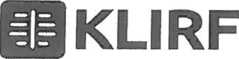 Pokud by nastaly okolnosti odůvodňující změnu dohodnuté ceny, předloží dotčený účastník návrh dodatku smlouvy upravující změnu ceny. Tato změna musí být odsouhlasena ve formě písemného dodatku podepsaného oběma smluvními stranami.Dodavatel vyúčtuje Objednateli poskytnutou činnost fakturou, která bude obsahovat všechny náležitosti daňového dokladu. V případě, že faktura nebude splňovat veškeré předepsané náležitosti, je Objednatel oprávněn zaslat ji Dodavateli zpět s tím, že Dodavatel je povinen vystavit fakturu novou, obsahující veškeré náležitosti. Do doby vystavení řádného účetního dokladu se lhůta splatnosti přerušuje. Povinnost zaplatit je splněna dnem odepsání příslušné částky z účtu Objednatele.Faktura bude vystavena v pravidelných měsíčních intervalech dle provedených činností, a to vždy k 15. dni kalendářního měsíce. Smluvní strany se dohodly na době splatnosti 30 kalendářních dní od data vystavení faktury.Cena je stanovena pro stávající počet a skladbu zařízení Objednatele, v případě změny počtu nebo skladby těchto zařízení může být úměrně upravena dle podmínek uvedených v čl. IV. odst.této smlouvy.Článek VOchrana informacíSmluvní strany jsou povinny zachovávat v tajnosti veškeré informace, které získají v průběhu činnosti prováděné na základě této smlouvy, jsou povinny zachovávat obchodní a provozní tajemství, o němž byly z titulu tohoto smluvního vztahu informovány. Toto ustanovení zůstává v platnosti i po ukončení této smlouvy z jakéhokoliv důvodu včetně odstoupení.Článek VIOdstoupení od smlouvyV případě, že Objednatel nezajistí Dodavateli potřebnou součinnost dle této smlouvy, může Dodavatel od této smlouvy písemně jednostranně odstoupit s uvedením tohoto důvodu.kiTiířrin in 6mkn.íní9h^tf(w»^ě»:<Myj»wéd6tr^tew^i^ftri»éi^^w^'omkavyTí«h'io8#i»mw8k drufrowotrftnsw.Odstoupení od této smlouvy lze učinit pouze písemně.Smlouvu lze rovněž ukončit písemnou dohodou obou smluvních stran.Článek VIIZáruka za dílo, pojištění a odpovědnost za škoduZáruční doba za jakost díla se řídí příslušnými ustanoveními zákona č. 89/2012 Sb., občanský zákoník ve znění pozdějších předpisůDodavatel se dále zavazuje, že po celou dobu trvání této smlouvy bude mít uzavřenou smlouvu o pojištění odpovědnosti za škodu na minimálně 10.000.000 Kč./Článek VlilSmluvní pokutyPři nedodržení termínu předání díla se Dodavatel zavazuje zaplatit Objednateli smluvní pokutu ve výši 0,05 % měsíčního paušálu za každý den prodlení.Při prodlení s úhradou faktury je Objednatel povinen zaplatit na požádání Dodavatele úrok z prodlení ve výši 0,05 % měsíčního paušálu za každý den prodlení. Při prodlení s úhradou faktury není Dodavatel oprávněn z důvodů prodlení pozastavit další dílčí plnění a takové prodlení nebude považováno za podstatné porušení smlouvy a nezakládá ani nárok Dodavatele na náhradu škody.Článek IXZávěrečná ustanoveníSmlouva nabývá platnosti a účinnosti dnem jejího podpisu oběma smluvními stranami.Smlouva se uzavírá na dobu neurčitou. Každá ze smluvních stran je však oprávněna vypovědět tuto smlouvu bez udání důvodu tříměsíční výpovědní dobou. Výpověď musí být doručena druhé smluvní straně v písemné podobě, kdy počátek výpovědní doby počíná běžet první den následujícího kalendářního měsíce po měsíci, v němž byla výpověď prokazatelně doručena druhé straně.Smlouva se vyhotovuje ve dvou stejnopisech s platností originálu, po jednom vyhotovení pro každou smluvní stranu.Smlouva může být měněna nebo doplňována jen na základě písemných, vzestupně souvisle číslovaných dodatků, podepsaných oběma smluvními stranami.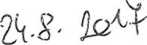 ObjednatelMaaOCMICE TŘÍNEC, přísr ěvková organizace 7:'. > Třinac. Kaňtan v/á 2S8	tIČO: OA2‘\Z fMČ: CZG0534242 [Příloha č. 1 Smlouvy č. S004-17 - Ceník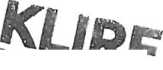 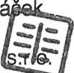 Seznam zařízeníCenaumúomOB TFííNEC, přísr ěvkóvč organizacer-io S'< TfinéG. 4v»«ar*'i>/6 2S8 j IČO:	O-iČ: CZ00534242jPopis činností radiologického fyzikaRegistrovaný radiologický fyzik se specializovanou způsobilostí pro radiodiagnostiku (RDG) vykonává jemu příslušející specializované činnosti vyplývající z vyhlášky č. 422/2016 Sb., o radiační ochraně a zabezpečení radionuklidového zdroje a z vyhlášky č. 55/2011 Sb., kterou se stanoví činnosti zdravotnických pracovníků a jiných odborných pracovníků, ve znění pozdějších předpisů, zejména:Radiologický fyzik bude vykonávat následující činnosti.V rámci dostupnosti (telefonické a elektronické spojení) V rozsahu své odborné způsobilosti vykonávat činnosti při zavádění a hodnocení systému zabezpečování jakosti,poskytovat ostatním zdravotnickým pracovníkům, včetně lékařů, konzultace o optimalizaci, zabezpečování jakosti, včetně operativního řízení jakosti a v případě nutnosti poradenství v záležitostech týkajících se radiační ochrany při lékařském ozáření,optimalizovat radiační ochranu pacientů při lékařském ozáření, radiační ochranu pracovníků, pracovišť a jejich okolí,dle požadavků legislativy aktualizovat;o část místních radiologických standardů - radiologická fyzika, o nastavení místních diagnostických referenčních úrovnínavrhovat a kontrolovat postupy vedoucí ke snižování radiační zátěže pacientů.Nad rámec dostupnosti (předem dohodnuté navýšení odměny za provedené činnosti)Zajišťovat:o fyzikální měření související s vyhodnocováním dávek lékařského ozáření, o klinickou dozimetrii, včetně evidence a hodnocení dávek ozáření, o zavádění nových radiologických zařízení a fyzikálních metod do klinické praxe, o školení aplikujících odborníků, další zdravotnické pracovníky a jiné odborné pracovníky v záležitostech týkajících se radiační ochrany při lékařském ozáření,určovat parametry radiologických zařízení důležité z hlediska radiační ochrany při jejich výběru,provádět pod odborným dohledem radiologického fyzika se specializovanou způsobilostí v oboru na základě požadavku indikujícího lékaře a indikace aplikujícího lékaře praktickou část lékařského ozáření, a to jeho fyzikálně^technickou část; za fyzikálně-technickou část se nepovažuje konkrétní provedení lékařského ozáření pacientů,podílet se na vypracování místních radiologických standardů mimo oblast radiologická fyzika,účastnit se na základě požadavku odběratele:o interních klinických auditů, g externích klinických auditů.V Ostravě dne:	$ P ■ ^ ^KLIRF	—	/\	1 partner, s.r.e.Ing. Michal Koláček	Vevefí.60200Bmcjednatel	ičo: Ó63 63 4HKLIRF Partner, s.r.o.Příloha: Rozhodnutí MZ ČR č. diplomu 102-N ze dne 18.12 2014.1/1Skiagrafické stabilní zařízení2ksSkiagrafické mobilní zařízení4ksSkiagraficko-skiaskopické zařízení1ksSkiaskopické mobilní zařízení2ksAngiografické zařízení-ksPočítačová tomografie1ksMamografické zařízení1ksPanoramatické zařízení1ksIntraorální zařízení-ksKostní denzitometr-ksZajištění dostupnosti dle čl. I (měsíčně)9 850KčCena za činnosti nad rámec dostupnosti bude sjednána před provedením prací na požádání objednatele a podle očekávaného rozsahu práce.750Kč / hodCestovní náhrady8Kč / km